АДМИНИСТРАЦИЯ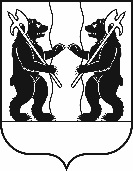 ЯРОСЛАВСКОГО МУНИЦИПАЛЬНОГО РАЙОНАПОСТАНОВЛЕНИЕ25.01.2024                                                                                                                                        № 117Об административной комиссии Ярославского муниципального районаРуководствуясь законами Ярославской области от 16 декабря 2009 года № 70-з «О наделении органов местного самоуправления государственными полномочиями Ярославской области» и от 6 декабря 2012 года № 58-з «Об административных комиссиях в Ярославской области», в связи с досрочным прекращением полномочий членов административной комиссии Ярославского муниципального района Администрация района
п о с т а н о в л я е т:1. Утвердить состав административной комиссии Ярославского муниципального района в количестве 8 человек (прилагается). 2. Признать утратившим силу постановление Администрации Ярославского муниципального района от 08.11.2023 № 2561 «Об административной комиссии Ярославского муниципального района Ярославской области».3. Разместить постановление на официальном сайте органов местного самоуправления Ярославского муниципального района в информационно-телекоммуникационной сети «Интернет».4. Контроль за исполнением постановления возложить на заместителя Главы – руководителя аппарата Администрации ЯМР А.А. Сучкова.5. Постановление вступает в силу со дня его официального опубликования.Глава Ярославскогомуниципального района	Н.В. ЗолотниковУТВЕРЖДЕНпостановлением Администрации ЯМРот 25.01.2024 г. № 117СОСТАВадминистративной комиссииЯрославского муниципального района Ярославской областиЧлены административной комиссии: 